bdubord@ncajets.org    Sorry about the black and white! Color is not available at this time!                                                                                         SECOND GRADE NEWS November 10, 2017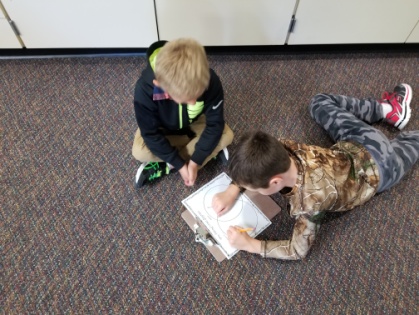 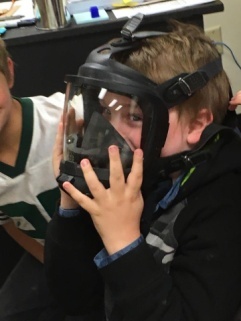 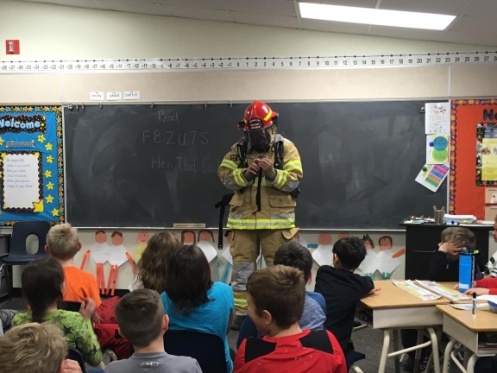 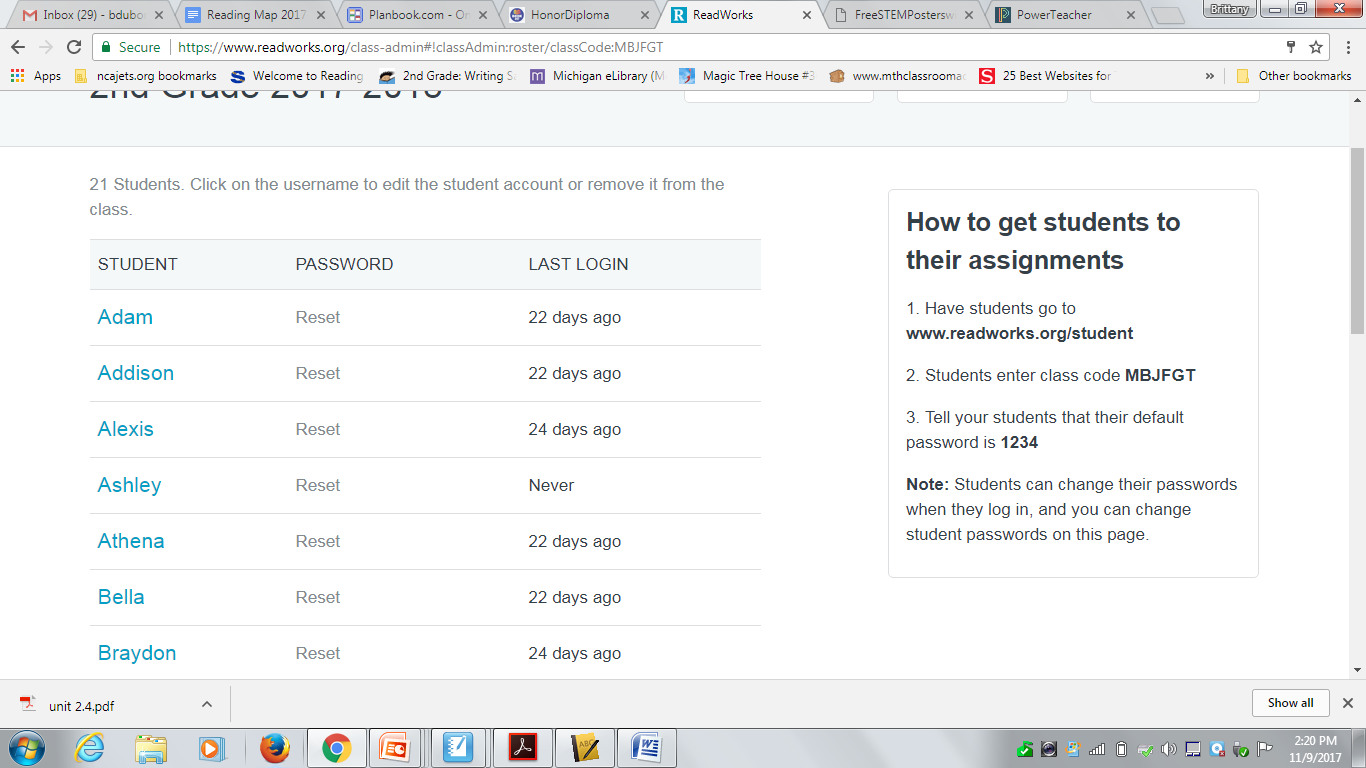 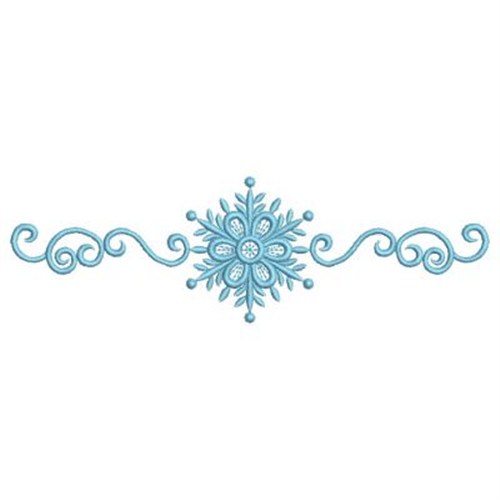 